SAIPEM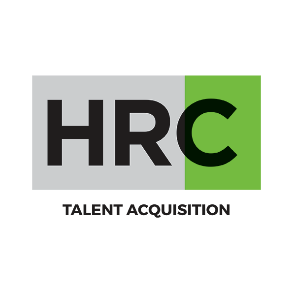 STAGE CONSTRUCTION SUBCONTRACTS ENGINEERSaipem è un Global Solution Provider, leader nel settore dell’energia e delle infrastrutture, un partner affidabile per i clienti, in grado di identificare e creare soluzioni tecnologiche e sostenibili capaci di creare valore durante l’intero ciclo dei progetti a partire dalla loro fase di fattibilità.Operiamo da più di 60 anni in 72 paesi, con una workforce di oltre 32.000 dipendenti di 115 nazionalità, attraverso una struttura capillare fatta per poter rispondere con flessibilità alle necessità locali ed alle sfide di sostenibilità svolgendo un ruolo attivo nella vita economica e ambientale di ogni area in cui operiamo.Saipem è alla ricerca di laureati dotati di spirito d'iniziativa, energia e passione per intraprendere un viaggio nell’eccellenza professionale in un contesto dinamico ed internazionale.PosizioneSiamo alla ricerca di un Construction Subcontracts Engineer da inserire all’interno della divisione ONSHORE E&C a supporto del dipartimento di Construction Subcontracts Engineering.AttivitàSupportare il Construction Manager e il team di Project Management nello sviluppo del Construction Procurement and Subcontracting Plan, in linea con la CBS (Cost Breakdown Structure), per soddisfare le necessità della Costruzione e dei progetti, nel rispetto dei criteri aziendali.Assicurare, in collaborazione con il Construction Manager e con il team di Construction, la gestione dei contratti con i sub-contrattisti.Assicurare il monitoraggio e il controllo degli approvvigionamenti della Construction e del costo dei servizi correlati.Assicurare il monitoraggio e il controllo del costo del lavoro della Construction, relativo ai sub-contrattisti e ai lavoratori dipendenti.Gestire il monitoraggio e il controllo dei costi relativi ai fornitori e a qualunque altra attività specialistica richiesta dal cantiere per attività di Construction.Assicurare le analisi delle deviazioni basate sulle quantità effettive rispetto alle quantità preventivate, raccogliendo le fonti delle variazioni dalle diverse aree di progetto.Assicurare la stima dei costi per ogni variazione dello scope of work relativo alla Construction, incluso ogni NP(New Price) e CWO(Change Work Order) che si rivelino necessari, garantendo la segregazione e la capitalizzazione, nel rispetto dei criteri aziendali.Assicurare, in collaborazione con il team di project control, che i reporting e i dati relativi ai costi della Construction siano resi disponibili al Project management.Supportare il Construction Manager e il team di Project Management nelle analisi delle richieste provenienti dai sub-contrattisti e/o dai fornitori.Assicurare, in collaborazione con il team di Project Control, che i dati relativi al change management e le informazioni sulle attività della Construction siano resi disponibili al project management.Supportare il Construction Manager e il team di project management nelle analisi dell’impatto, in termini di tempi e costi, che I rischi e le opportunità hanno sull’attività di fornitori e sub-contrattisti.RequisitiLaurea triennale / magistrale in Ingegneria Gestionale;Buona conoscenza della lingua inglese;Conoscenze tecniche: conoscenza analisi costi;Disponibilità a trasferte all’estero (breve e lungo periodo)Capacità personaliBuone capacità comunicative e propensione a lavorare in team multiculturali;Approccio analitico e strutturato alla gestione dei dati;Attitudine alla digitalizzazione;Precisione.Sede: San Donato MilaneseSi offre: Stage extracurriculare 6 mesi con rimborso spese + mensa aziendaleI candidati ambosessi (L.903/03) sono invitati a leggere l’informativa sulla privacy (art. 13, D. Lgs. 196/03 ed art. 13 GDPR 679/16) PER CANDIDARSI INVIARE IL PROPRIO C.V. A (entro il 30/12/2020):  https://go0.it/AymKr